Гістарычнае QR-лато па тэме “Руская культура XVI – XVIII стст.”, VІI класГістарычнае QR-лато па тэме “Руская культура XVI – XVIII стст.”, VІI класАдказы:Адказы:1.2.3.4.5.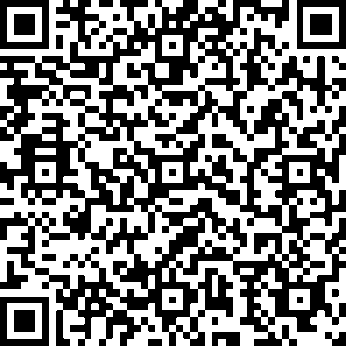 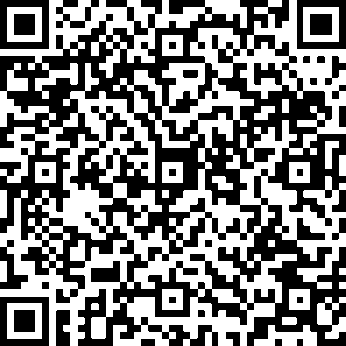 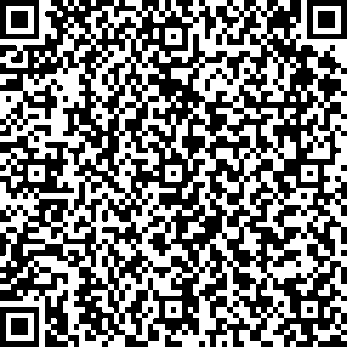 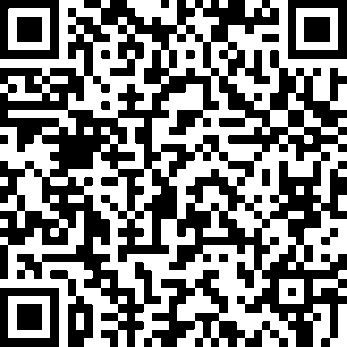 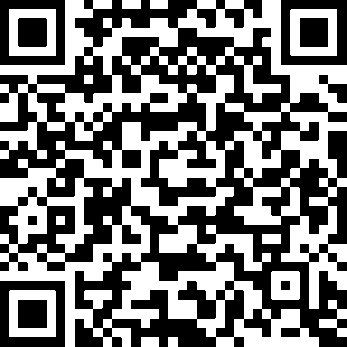 6.7.8.9.10.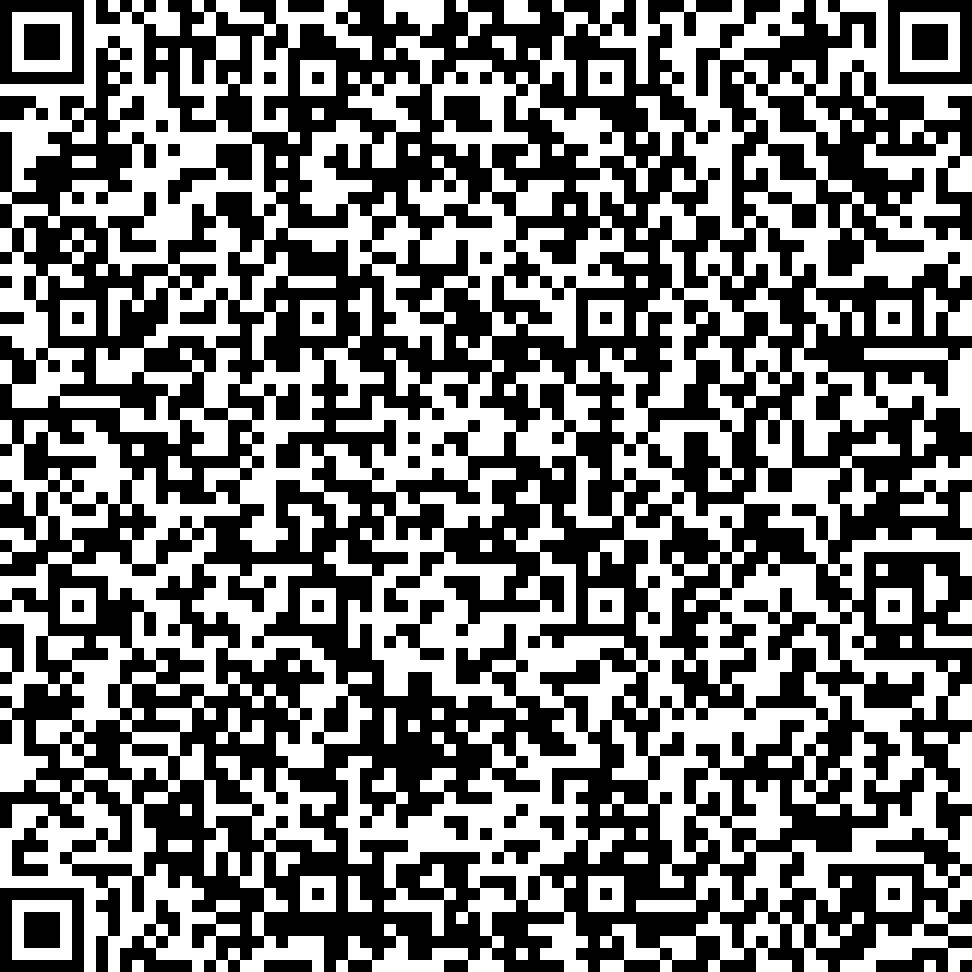 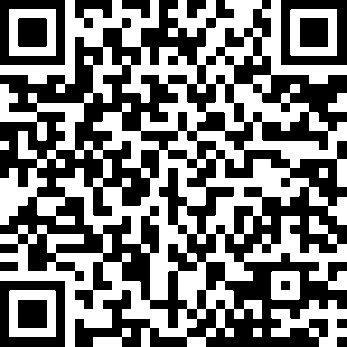 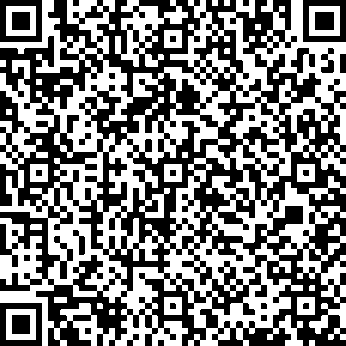 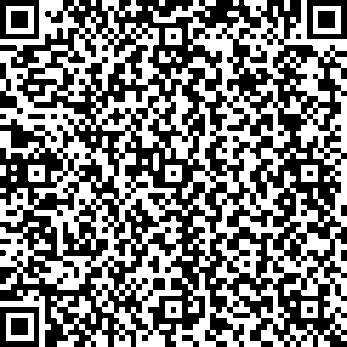 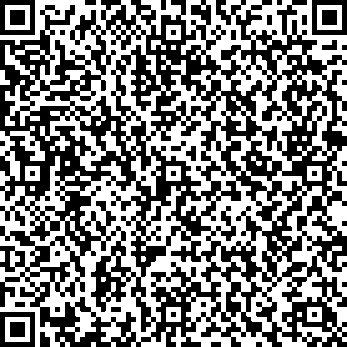 11.12.13.14.15.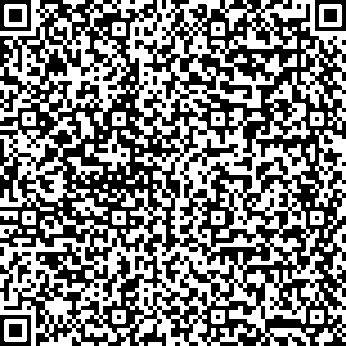 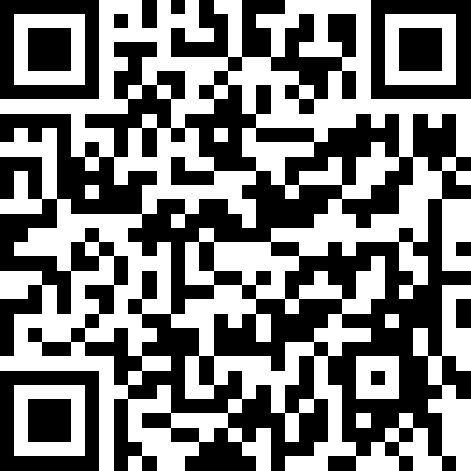 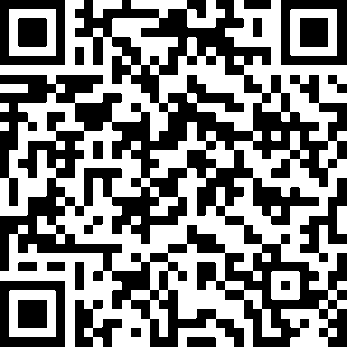 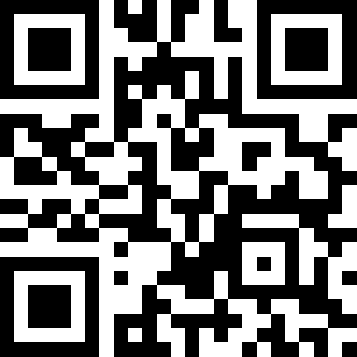 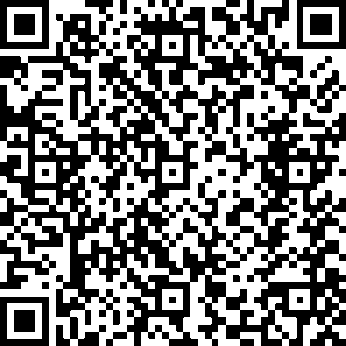 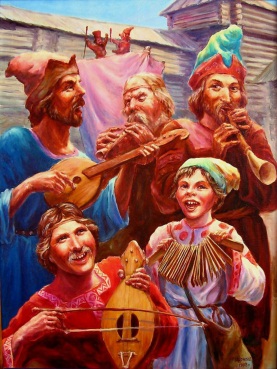 Іван ФёдараўПётр Мсціславец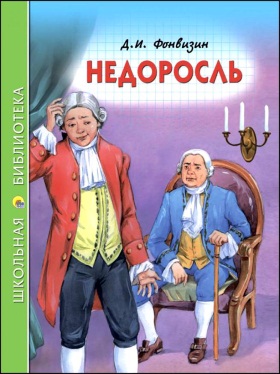 Славяна-грэка-лацінская акадэмія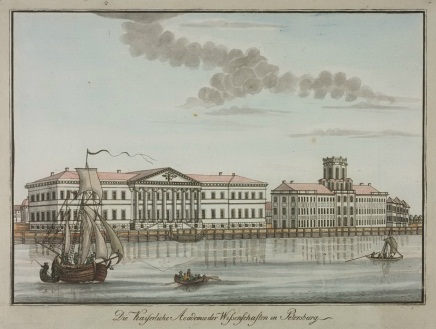 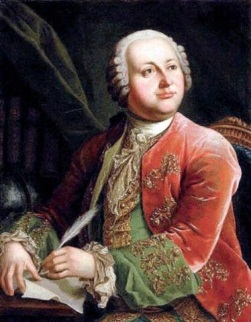 Міхаіл Ламаносаў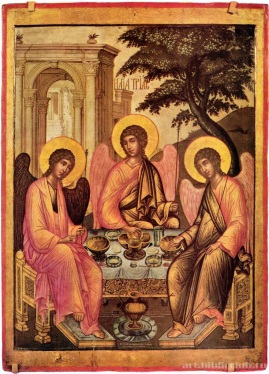 Васіль Бажэнаў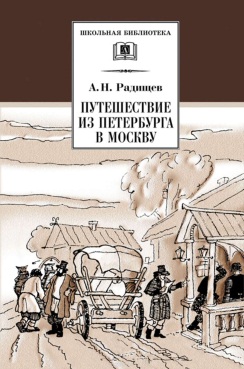 Асамблеі Шатровы стыль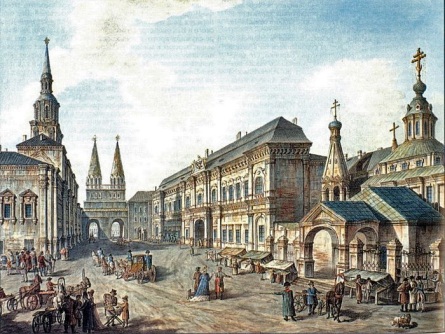 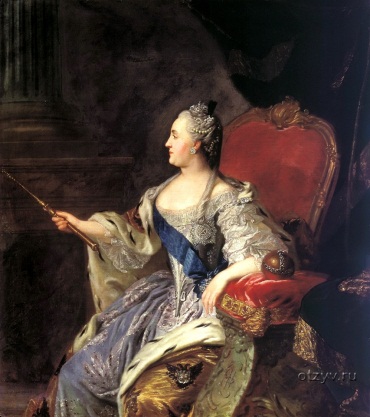 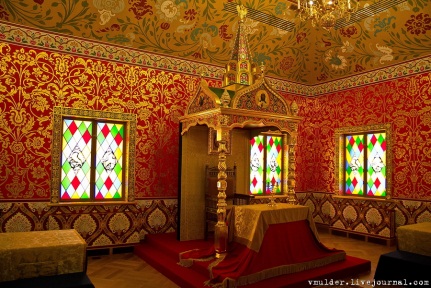 Фёдар Волкаў1.2.3.4.5.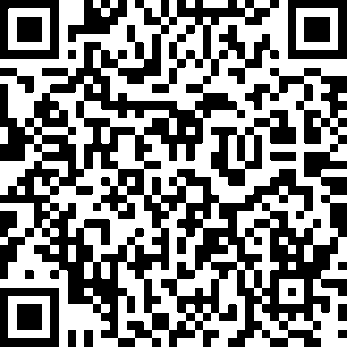 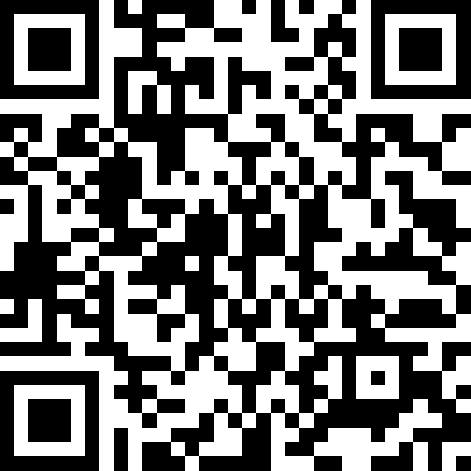 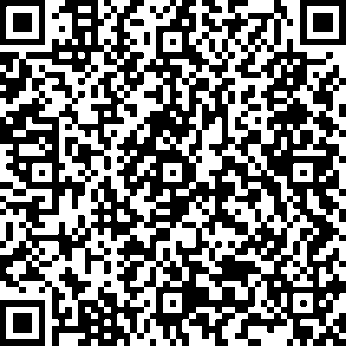 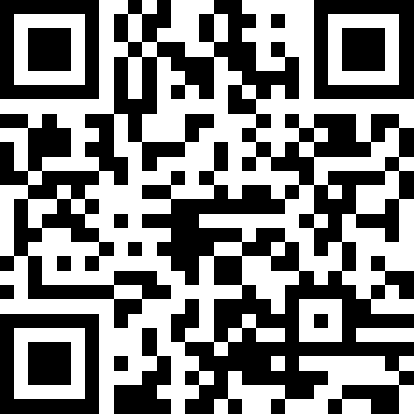 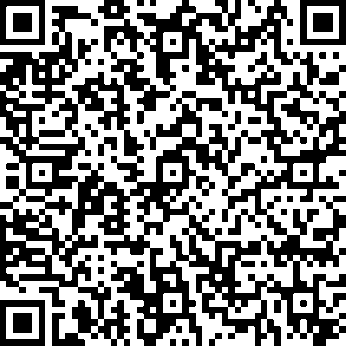 6.7.8.9.10.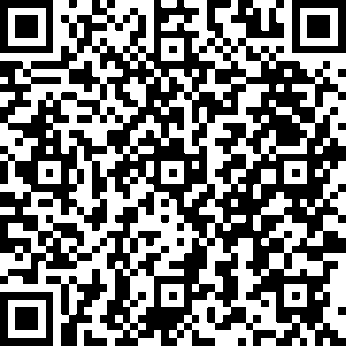 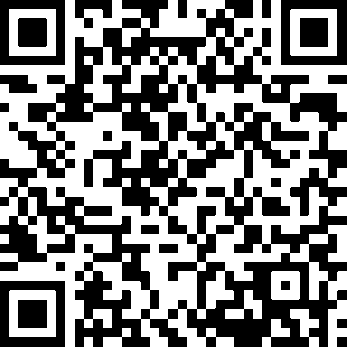 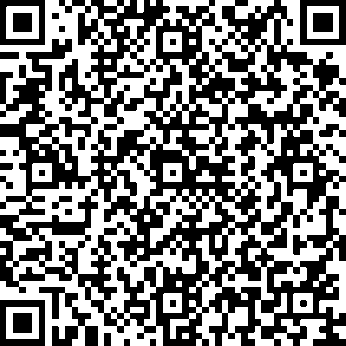 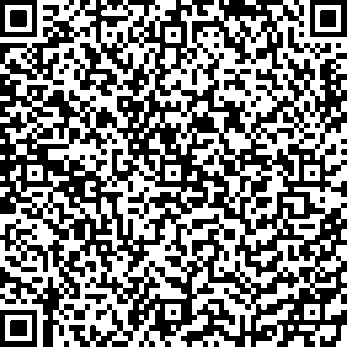 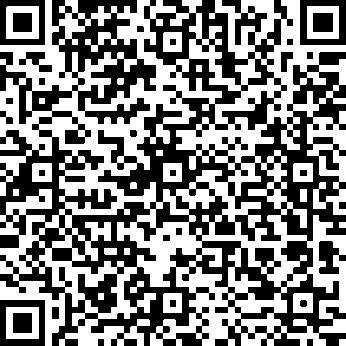 11.12.13.14.15.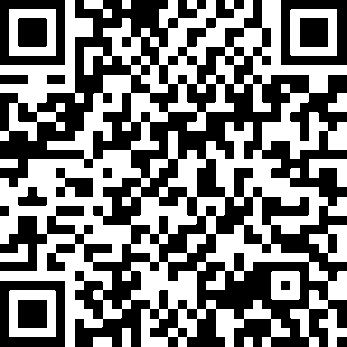 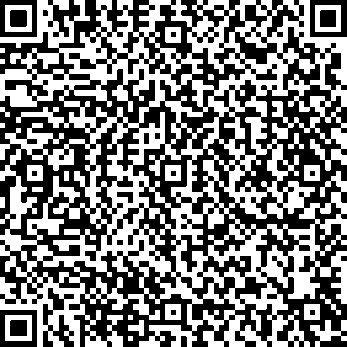 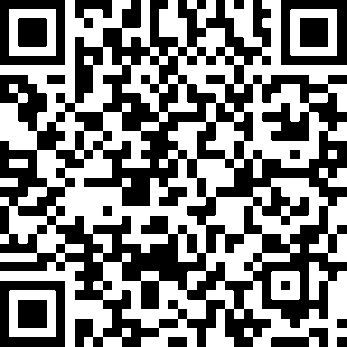 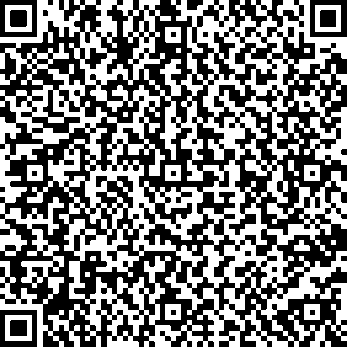 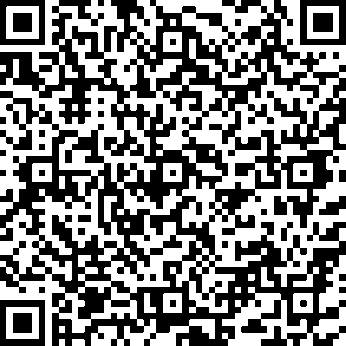 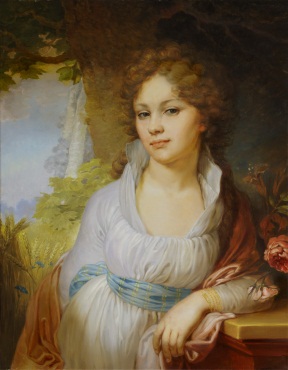 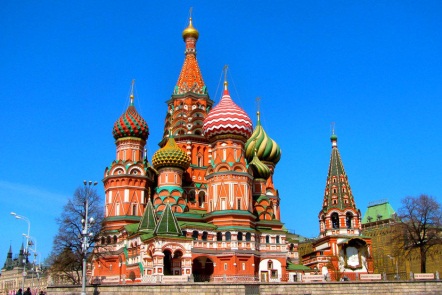 Барока 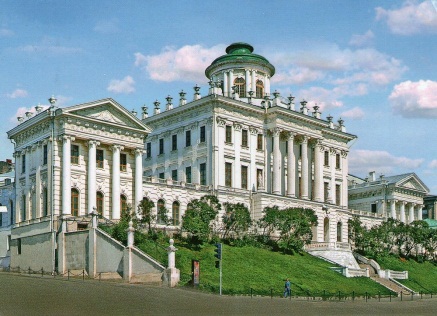 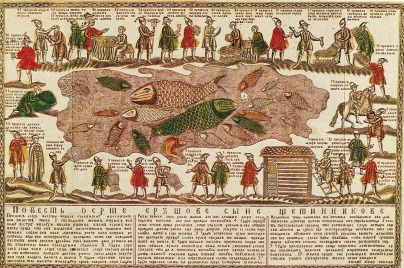 “Аповесць пра Ярша Яршовіча”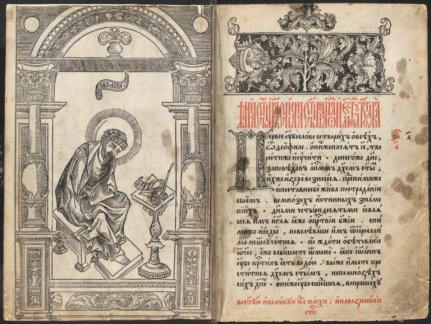 Парсуны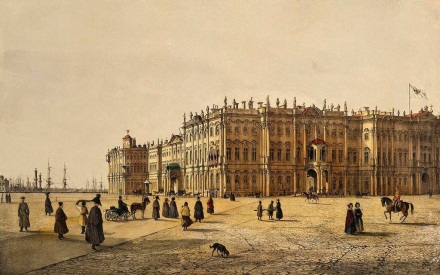 “Дамастрой”КласіцызмХаромы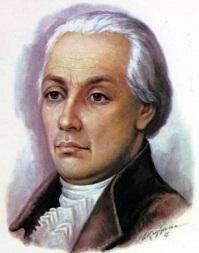 Аляксандр Радзішчаў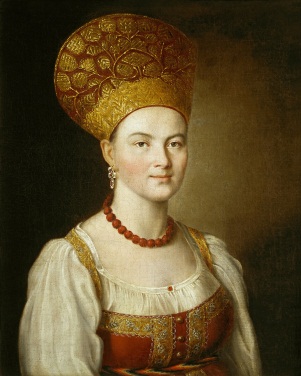 1 студзеня 1700 г.Фальклор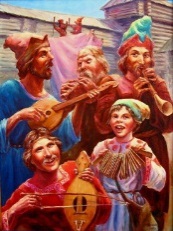 Іван ФёдараўПётр Мсціславец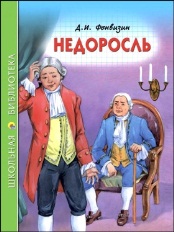 4. Славяна-грэка-лацінская акадэмія5. 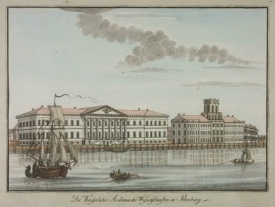 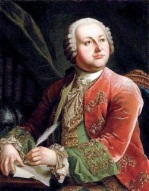 6. Міхаіл Ламаносаў7. 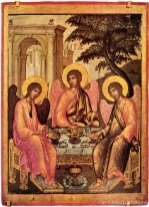 8. Васіль Бажэнаў9. 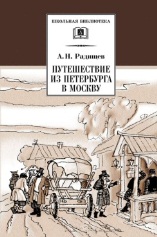 10. Асамблеі 11. Шатровы стыль12. 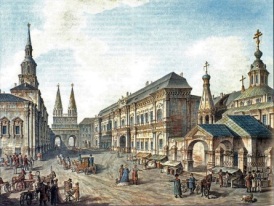 13. 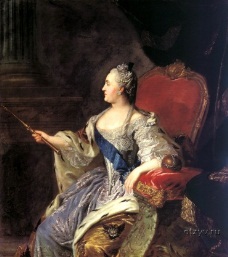 14. 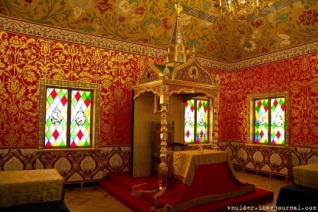 15. Фёдар Волкаў1. 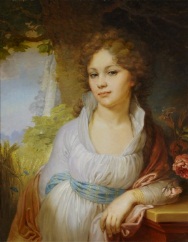 2. 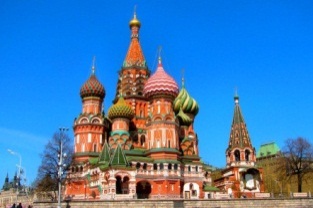 3. Барока 4. 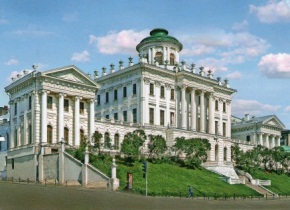 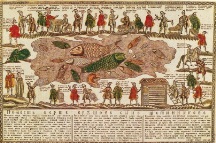 5. “Аповесць пра Ярша Яршовіча”6. 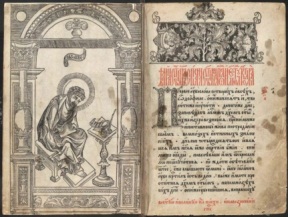 7. Парсуны8. 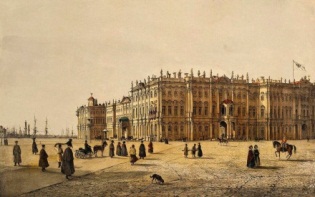 9. “Дамастрой”10. Класіцызм11. Харомы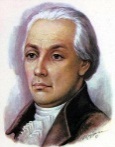 12. Аляксандр Радзішчаў13. 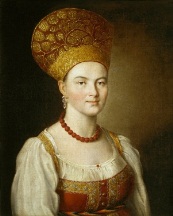 14. 1 студзеня 1700 г.15. Фальклор